_____________________________________________________________________________________________Базовые ставки на услуги строительной техники:1. При работе за пределами Санкт-Петербурга стоимость доставки оговаривается дополнительно;2. Минимальное время работы автокранов г/п от 25 до 50 тонн в черте Санкт-Петербурга 1 (одна) машино/смена - 1 час подачи + 7 часов работы;3. Минимальное время работы автокранов г/п от 50 до 300 тонн в черте Санкт-Петербурга 1 (одна) машино/смена – 8 часов работы; 4. Стоимость раскладки, сборки автокрана и удлинителя входит в рабочее время; 5. При работе автокрана с удлинителем стоимость работ увеличивается на 10%; 6. Услуги по аренде автокранов оказываются на основании заявки по Email.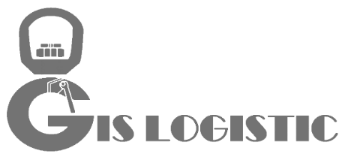 ООО «ГИС Логистик»+7(905)257-66-22+7(905)257-88-22 gislogistic@mail.ruАвтокраны:Автокраны:Автокраны:Автокраны:Автокраны:Автокраны:ГрузоподъемностьМарка Стрела+удлинительСтоимость часа Стоимость смены (7+1)Стоимость доставки25 тГаличанин КС-55713-121.7+9 м1 37511 000-25 тГаличанин КС-55713-1В28 м1 62513 000-30 тZoomlion40 м2 75022 000-32 тГаличанин КС-55729-130+9 м2 25018 000-40 тКлинцы КС-65719-1К34+9 м3 00024 000-50 тLIEBHERR LTM 1050-138+16 м3 25026 0006 00055 тGROVE GMK 3055-143+16 м3 50028 0006 00060 тLIEBHERR LTM 106042 м3 75030 0006 00070 тLIEBHERR LTM 107050+16 м4 50036 0006 00080 тLIEBHERR LTM 108052 м5 50044 0006 000100 тGROVE GMK 510052 м6 87555 00020 000100 тLIEBHERR LTM 1100-4.260+20 м7 50060 00020 000130 тGROVE GMK 5130-260+20 м8 75070 00030 000160 тLIEBHERR LTM 1160-5.162 м10 00080 00035 000200 тLIEBHERR LTM 1200-5.172+22 м13 125105 00040 000250 тGROVE GMK 5250L80+20 м20 000160 00090 000Автовышки:Автовышка18 м (телескопическая)18 м1062,58500-Автовышка22 м (коленчатая)22 м125010000-Автовышка24 м (телескопическая)24 м137511000-Автовышка28 м (телескопическая)28 м162513000-Автовышка30 м (телескопическая)30 м1687,513500-Автовышка35 м (телескопическая)35 м187515000-Автовышка40 м (телескопическая)40 м250020000-Автовышка45 м (телескопическая)45 м275022000-Автовышка50 м (телескопическая)50 м325026000-